DEMANDED'AUTORISATION SPECIALE D’ABSENCE(imprimé à compléter et à remettre au service de remplacement et renfort)Nom - Prénom :      Service :      Date de l’absence : 	     		Durée de l’absence :      	Le      	Signature de l’agent	Visa du Responsable	Visa du service de remplacement	de la collectivité	Acceptée        Refusée Nature de l’absenceCocher la case correspondanteConcours (joindre le justificatif)Enfant malade (joindre le justificatif)Evènement familial (joindre le justificatif)Autre      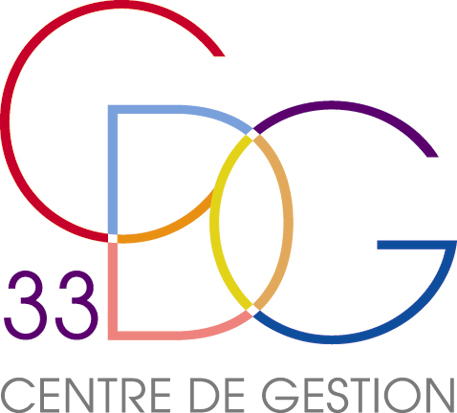 